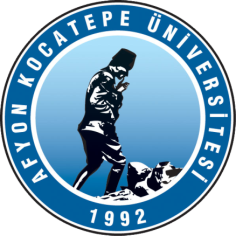 ÖĞRENCİ İŞLERİ DAİRE BAŞKANLIĞIPersonel Görev ve Sorumlulukları1-EĞİTİM-ÖĞRETİM ŞUBE MÜDÜRLÜĞÜAdı Soyadı ÜnvanıGörev KonularıBarbaros SEVİM
Şube Müdürü1. Yükseköğretim Kurulu Başkanlığı’nın akademik takviminde belirtilen yazışmaların takibini yapmak,Barbaros SEVİM
Şube Müdürü2. Yaz okulunda koordinatörlüğe teknik destek vermek,Barbaros SEVİM
Şube Müdürü3. Yeni Kayıt,  Ek Kontenjan, Dikey Geçiş, Yatay Geçiş ve YÖS Sınavı ile gelen öğrencilerin kayıt işlemlerinin ve kontrolünün otomasyon sisteminden yapılması,Barbaros SEVİM
Şube Müdürü4. Temmuz ve Aralık dönemi Yatay geçiş kontenjanları ve takviminin hazırlanması ilanı ve bağlı işlemlerin yürütülmesinin takibini yapmakBarbaros SEVİM
Şube Müdürü5. Öğrencilerin disiplin cezası işlemlerine ilişkin bilgilerin YOKSIS’ e girilmesi ve ilgili kurumlara bildirilmesi, buna bağlı diğer işlerin yürütülmesinin  takibini yapmakBarbaros SEVİM
Şube Müdürü6. Ders açılması, derslerle ilgili sınav tarihlerinin belirlenmesi ve tüm ders görevlendirmelerine ait kararların Rektörlük onayına sunulması, görevlendirmelere ilişkin ilgili kurumlardan izin talep yazılarının hazırlanması ve oluşturulan işlem dosyalarının sonlandırılması ve görevlendirilmelerle ilgili diğer işlerin yürütülmesinin  takibini yapmakBarbaros SEVİM
Şube Müdürü7. Kurum içi, kurumlar arası, paydaş ve öğrencilerle ilgili görev tanımı içerisinde yer almayan diğer konularda yazışmaların yürütülmesi (BYK kararları ile ilgili yapılması gereken işlemler, kararların dosyalanması, öğrencilerin hukukla, kredi başarıları ile ilgili iş ve işlemler) in takibini yapmak,Barbaros SEVİM
Şube Müdürü8. Kullanıcılara bilgi işlem hizmetleri (otomasyon sistemi) hakkında bilgi vermek,Barbaros SEVİM
Şube Müdürü9. Birimler tarafından belirlenen %10’a giren öğrencileri kontrol edilmesi,Barbaros SEVİM
Şube Müdürü10. Üniversite içi ve üniversite dışı tüm eğitim öğretim ve ders görevlendirme yazışmalarının yapılması ve takip edilmesini sağlamak,Barbaros SEVİM
Şube Müdürü11. Üniversite, YÖK ve diğer kurumlar için her türlü istatistiki verileri hazırlamak ve takibini yapmak,Barbaros SEVİM
Şube Müdürü12. Yatay geçişlerle ilgili tüm yazışmaları takip etmek,Barbaros SEVİM
Şube Müdürü13. Görev alanına giren konularda, çalışma takviminde belirtilen işlerin zamanında ve eksiksiz bir biçimde yerine getirilmesini takip etmek,Barbaros SEVİM
Şube Müdürü14. Gelecek Eğitim-Öğretim yılına ait oluşturulacak Akademik Takvim ekibinde yer almak,Barbaros SEVİM
Şube Müdürü15. Başkanlığın birimlerinin kırtasiye ve demirbaş ihtiyaçları ile ilgili işlemleri yapmak,Barbaros SEVİM
Şube Müdürü16. Öğrencilerin kamu kurum kuruluşları ve özel kuruluşlarla staj yazışmalarını yapmak,Barbaros SEVİM
Şube Müdürü17. Üniversite Yönetim Kurulunda görüşülmesi gereken konulara ait yazışmaların takibini yapmak,Barbaros SEVİM
Şube Müdürü18.Eğitim-Öğretim Şubesi alanında EBYS üzerinden gelen tüm evrakların işlemlerinin takibini yapmak,Barbaros SEVİM
Şube Müdürü19. 2547 Sayılı Kanun'un 22. maddesi uyarınca misafir-özel öğrenci statüsündeki öğrencilerin yazışmalarının yapılmasının takibini yapmak,Barbaros SEVİM
Şube Müdürü20. Yatay geçişe esas öğrenci dosyalarının istemi ve dağıtımının yapılmasının takibini yapmak,Barbaros SEVİM
Şube Müdürü21. Başkanlık personelinin hasta sevk ve izin işlemlerinin takibi ve yürütülmesinin takibini yapmak.2-DİPLOMA VE MEZUNİYET ŞUBE MÜDÜRLÜĞÜAdı Soyadı ÜnvanıGörev KonularıHalime GÖLÜNÜK
Şube Müdürü1. Paydaşlara, mevcut ve mezun öğrenciler ile ilgili değişik konularda bilgi vermek,Halime GÖLÜNÜK
Şube Müdürü2. Fakülte / enstitü / yüksekokul / devlet konservatuvarı ve meslek yüksekokullarının aylık program ve internet güncellemelerinin yapılarak OBİS sisteminin kullanıcı işlemlerinin takibini yapmak,Halime GÖLÜNÜK
Şube Müdürü3. Üniversitemiz personelin, öğretim elemanlarının kullandıkları OBİS programının takibi ve öğretim elemanlarına teknik destek vermek,Halime GÖLÜNÜK
Şube Müdürü4. Ahmet Necdet Sezer Kampusu dışındaki fakülte / yüksekokul / devlet Konservatuvarı ve meslek yüksekokulları ile koordinasyon sağlanıp kayıt dönemlerinde derslerin internetten veri tabanlarının oluşturularak danışman hocalara destek sağlamak,Halime GÖLÜNÜK
Şube Müdürü5. Üniversitemize yeni kayıt olacak öğrencilerin kayıtlarının düzenlenmesinde teknik destek sağlamak,Halime GÖLÜNÜK
Şube Müdürü6. Yaz okulunda koordinatörlüğe teknik destek vermek,Halime GÖLÜNÜK
Şube Müdürü7. Yeni Kayıt,  Ek Kontenjan, Dikey Geçiş, Yatay Geçiş ve YÖS Sınavı ile gelen öğrencilerin kayıt işlemlerinin ve kontrolünün otomasyon sisteminden yapılması,Halime GÖLÜNÜK
Şube Müdürü8. Kullanıcılara bilgi işlem hizmetleri(otomasyon sistemi) hakkında bilgi vermek,Halime GÖLÜNÜK
Şube Müdürü9. Birimler tarafından belirlenen %10’a giren öğrencileri kontrol edilmesi,Halime GÖLÜNÜK
Şube Müdürü10. Öğrenci harçlarını ve tahakkukları tanımlamak ve takip etmek,Halime GÖLÜNÜK
Şube Müdürü11. Üniversite Senatosu ve Yönetim Kurulunda görüşülecek konuların hazırlanması ve takip etmek,Halime GÖLÜNÜK
Şube Müdürü11. Taşınır işlem ve ayniyat işlemlerini takip etmek,Halime GÖLÜNÜK
Şube Müdürü12. Birim kadrosunda bulunan maaş işlemlerini takip etmek,Halime GÖLÜNÜK
Şube Müdürü13. Senatodan geçen müfredatların sisteme girişini takip etmek,Halime GÖLÜNÜK
Şube Müdürü14. Sağlık Bakanlığı’na onaya gönderilen diploma tescili takip,Halime GÖLÜNÜK
Şube Müdürü15. Diploma ve mezuniyet ile ilgili hazırlanan tüm belgelerin yıllara göre istatistiki verilerini düzenlemek ve diploma arşiv hizmetlerini yürütmek,Halime GÖLÜNÜK
Şube Müdürü16. Mezun öğrencilerin her türlü bilgi, belge talebi ile yazışmalarını yürütmek,Halime GÖLÜNÜK
Şube Müdürü17. Görev alanına giren konularda, Çalışma Takviminde belirtilen işlerin zamanında ve eksiksiz bir biçimde yerine getirilmesini takip etmek,Halime GÖLÜNÜK
Şube Müdürü18. Yaz Okulu Eğitim-Öğretim Yönetmeliği esaslarının uygulanabilirliğini sağlamak hususunda görev almak/vermek,Halime GÖLÜNÜK
Şube Müdürü19. Mezuniyet törenini gerçekleştirmek üzere yapılması gereken tüm işleri koordine etmek,Halime GÖLÜNÜK
Şube Müdürü20. Mezun Öğrencilere Verilecek Belgelerin Düzenlenmesine İlişkin Yönerge esaslarının uygulanmasını sağlamak,Halime GÖLÜNÜK
Şube Müdürü21. YÖK Öğr.Disiplin Yönetmeliği esaslarının uygulana bilirliğini sağlamak hususunda görev almak/vermek,Halime GÖLÜNÜK
Şube Müdürü22. Hizmet alanı kapsamında yer alacak her tür bilginin WEB sayfasında yayınlanmasını sağlamak hususunda görev almak/vermek,  Halime GÖLÜNÜK
Şube Müdürü23. Gelecek Eğitim-Öğretim yılına ait oluşturulacak Akademik Takvim ekibinde yer almak,Halime GÖLÜNÜK
Şube Müdürü24. Öğrenci kimliklerini basımını takip etmek,Halime GÖLÜNÜK
Şube Müdürü25. Diploma, Diploma eki (Diploma Supplement), onur ve üstün onur belgelerinin basmak ve dağıtmak,Halime GÖLÜNÜK
Şube Müdürü26. Çift Anadal diplomaları ile Yandal sertifikalarının basmak ve dağıtmak, pedagojik formasyon belgerinin basımını ve dağıtımını yapmak, Halime GÖLÜNÜK
Şube Müdürü27. Kayıp diploma yerine geçen, diploma zayi belgesini, Başarı durum, Yabancı Dil Başarı belgelerinin basmak ve dağıtmak,Halime GÖLÜNÜK
Şube Müdürü28. Mezun bilgi sistemi oluşturulması ve takibi,Halime GÖLÜNÜK
Şube Müdürü29. Üniversitemiz Fakülte / Enstitü / Yüksekokul / Devlet Konservatuvarı ve Meslek Yüksekokulların bölüm / anabilim dalı ve programlarının açılması, kapatılması, kontenjan artırımı ve kontenjan azaltılması ile ilgili yazışmaların Yükseköğretim Kurulu Başkanlığı ile yapılarak takip etmek,Halime GÖLÜNÜK
Şube Müdürü30. Mevzuat komisyonu sekreterliğini yürütmek, Halime GÖLÜNÜK
Şube Müdürü31. Sınav ve Yönetmelik komisyonu sekreterliğini yürütmek,Halime GÖLÜNÜK
Şube Müdürü32. Program Açma ve Öğrenci Alma Komisyonu komisyonu sekreterliğini yürütmek,Halime GÖLÜNÜK
Şube Müdürü33. TYYC komisyonu sekreterliğini yürütmek.3-YÖK BURSLARI TAKİP ŞUBE MÜDÜRLÜĞÜ3-YÖK BURSLARI TAKİP ŞUBE MÜDÜRLÜĞÜ3-YÖK BURSLARI TAKİP ŞUBE MÜDÜRLÜĞÜAdı Soyadı ÜnvanıGörev Konularıİbrahim SOĞUKPINAR
Şube Müdürü V.İbrahim SOĞUKPINAR
Şube Müdürü V.1.Yükseköğretim Kurulu Başkanlığı tarafından tahsis edilen YÖK Burslarına ilişkin tüm yazışmalar, ödemeler vb. tüm işlemlerin yürütülmesi,İbrahim SOĞUKPINAR
Şube Müdürü V.2. Yılı ve Basın Yayın faaliyet raporlarını hazırlanması,İbrahim SOĞUKPINAR
Şube Müdürü V.3. Kurumsal değerlendirme kapsamında yapılan çalışmaların (Performans göstergeleri, özdeğerlendirme raporları, ADEK raporları, memnuniyet anketleri gibi) yürütülmesi,İbrahim SOĞUKPINAR
Şube Müdürü V.4. Stratejik Planın hazırlanması ve revize edilmesi işlerinin yürütülmesi,İbrahim SOĞUKPINAR
Şube Müdürü V.5. İstatistiksel rapor içeren taleplere ilişkin raporların hazırlanması, bağlı işlerin yürütülmesi,İbrahim SOĞUKPINAR
Şube Müdürü V.6. Başkanlık ve birimlerimizin kırtasiye ve demirbaş ihtiyaçları ile ilgili işlemlerin yürütülmesi ve takibi,İbrahim SOĞUKPINAR
Şube Müdürü V.7. Başkanlığa ait web mail adresinin güncel kontrol ve cevabi işlemlerinin yürütülmesi,İbrahim SOĞUKPINAR
Şube Müdürü V.8. Öğrenci kayıt işlemlerini yapmak,İbrahim SOĞUKPINAR
Şube Müdürü V.9. Üniversite Yönetim Kurulunda görüşülmesi gereken konulara ait yazışmaların takibi ve yürütülmesi,İbrahim SOĞUKPINAR
Şube Müdürü V.10. EBYS üzerinden tarafına paraf olunan işlerin yürütülmesi, takibi, sonlandırılması ve dosyalanması,İbrahim SOĞUKPINAR
Şube Müdürü V.11. Başkanlığımız arşiv hizmetlerinin yürütülmesi, dosya planına göre yılı dosyaların hazırlanması,İbrahim SOĞUKPINAR
Şube Müdürü V.12.Akademik birimlerin KOSGEB Kurumuna yapmış olduğu başvurular ait tüm yazışmaların yapılması,İbrahim SOĞUKPINAR
Şube Müdürü V.13. MEKSİS Projesi kapsamında haftalık ders programlarının ilgili kurum Webserver'ına yüklenmesi,İbrahim SOĞUKPINAR
Şube Müdürü V.14. Görev alanına giren konularda, çalışma takviminde belirtilen işlerin zamanında ve eksiksiz bir biçimde yerine getirilmesini takip etmek,İbrahim SOĞUKPINAR
Şube Müdürü V.15. Üniversitemize yeni kayıt olacak öğrencilerin kayıtlarının düzenlenmesinde teknik destek sağlamak,İbrahim SOĞUKPINAR
Şube Müdürü V.16. Birimler tarafından belirlenen %10’a giren öğrencileri kontrol edilmesi,İbrahim SOĞUKPINAR
Şube Müdürü V.17. Kullanıcılara bilgi işlem hizmetleri(otomasyon sistemi) hakkında bilgi vermek,İbrahim SOĞUKPINAR
Şube Müdürü V.18. Yaz okulunda koordinatörlüğe teknik destek vermek,İbrahim SOĞUKPINAR
Şube Müdürü V.19. Paydaşlara, mevcut ve mezun öğrenciler ile ilgili değişik konularda bilgi vermek,İbrahim SOĞUKPINAR
Şube Müdürü V.20. Fakülte / enstitü / yüksekokul / devlet konservatuvarı ve meslek yüksekokullarının aylık program ve internet güncellemelerinin yapılarak OBİS sisteminin kullanıcı işlemlerinin takibini yapmak,İbrahim SOĞUKPINAR
Şube Müdürü V.21. Üniversitemiz personelin, öğretim elemanlarının kullandıkları OBİS programının takibi ve öğretim elemanlarına teknik destek vermek,3-YABANCI UYRUKLU ÖĞRENCİ BİRİMİ VE ORTAK TAKİP ALANI3-YABANCI UYRUKLU ÖĞRENCİ BİRİMİ VE ORTAK TAKİP ALANIAdı Soyadı ÜnvanıGörev KonularıÖğr.Grv.Burak OLUR1. Üniversitemizdeki mevcut yabancı öğrencilerin işlerini takip etmek,Öğr.Grv.Burak OLUR2. AKÜ YÖS sınavının hazırlanması, yürütülmesi ve sonuçlandırılmasını yapmak,Öğr.Grv.Burak OLUR3. Yeni kayıt sırasında yabancı öğrenci kayıtlarını yürütmek, Öğr.Grv.Burak OLUR4. Yabancı Uyruklu öğrencilerin kayıttan sonraki işlemlerine yardımcı olmak,Öğr.Grv.Burak OLUR5. Engelli Öğrenci Birimi işlemlerinin takibini yapmak,Öğr.Grv.Burak OLUR6. Öğrenci İşleri Daire Başkanlığı web sayfasının düzenlenmesini sağlamak.Adı Soyadı ÜnvanıGörev KonularıSerpil ÇOĞLU
Şef 1. Paydaşlara, mevcut ve mezun öğrenciler ile ilgili değişik konularda bilgi vermek,Serpil ÇOĞLU
Şef 2. Üniversitemize yeni kayıt olacak öğrencilerin kayıtlarının düzenlenmesinde teknik destek sağlamak,Serpil ÇOĞLU
Şef 3. Yeni Kayıt,  Ek Kontenjan, Dikey Geçiş, Yatay Geçiş ve YÖS Sınavı ile gelen öğrencilerin kayıt işlemlerinin ve kontrolünün otomasyon sisteminden yapılması,Serpil ÇOĞLU
Şef 4. Diploma ve mezuniyet ile ilgili hazırlanan tüm belgelerin yıllara göre istatistiki verilerini düzenlemek ve diploma arşiv hizmetlerini yürütmek,Serpil ÇOĞLU
Şef 5. Mezuniyet törenini gerçekleştirmek üzere yapılması gereken tüm işleri koordine etmek,Serpil ÇOĞLU
Şef 6. Mezun Öğrencilere Verilecek Belgelerin Düzenlenmesine İlişkin Yönerge esaslarının uygulanmasını sağlamak,Serpil ÇOĞLU
Şef 7. Mezun bilgi sistemi oluşturulması ve takibi,Serpil ÇOĞLU
Şef 8. Diploma bürosu rutin işlerinin takibi ve sürekliliği,Serpil ÇOĞLU
Şef 9. Diploma basım işini ve diplomaların tasnif ve dağıtımı,Serpil ÇOĞLU
Şef 10. Diploma yazışma ve evrak takibi,Serpil ÇOĞLU
Şef 11. Diploma ve bunun gibi belgelerin onayı,Serpil ÇOĞLU
Şef 12. Öğrenci kayıt işlemlerini yapmak,Serpil ÇOĞLU
Şef 13. EBYS üzerinden tarafına paraf olunan işlerin yürütülmesi, takibi, sonlandırılması ve dosyalanması,Serpil ÇOĞLU
Şef 14. Görev tanımı yapılan konularda arşiv hizmetlerinin yürütülmesine yardımcı olmak,Serpil ÇOĞLU
Şef 15. Bağlı olduğu birimden sorumlu Şube Müdürünün vermiş olduğu diğer görevlerin yürütülmesi.Adı Soyadı ÜnvanıGörev KonularıKadir BİRDUMAN
Memur 1. Temmuz ve Aralık dönemi Yatay geçiş kontenjanları ve takviminin hazırlanması ilanı ve bağlı işlemlerin yürütülmesi,Kadir BİRDUMAN
Memur 2. Öğrencilerin disiplin cezası işlemlerine ilişkin bilgilerin YOKSIS’ e girilmesi ve ilgili kurumlara bildirilmesi, buna bağlı diğer işlerin yürütülmesiKadir BİRDUMAN
Memur 3. Ders açılması, derslerle ilgili sınav tarihlerinin belirlenmesi ve tüm ders görevlendirmelerine ait kararların Rektörlük onayına sunulması, görevlendirmelere ilişkin ilgili kurumlardan izin talep yazılarının hazırlanması ve oluşturulan işlem dosyalarının sonlandırılması ve görevlendirilmelerle ilgili diğer işlerin yürütülmesi,Kadir BİRDUMAN
Memur 4. ÖSYM kılavuzunda yayınlanacak Bölüm/Program kontenjanları rapor ve sunumlarının hazırlanması,Kadir BİRDUMAN
Memur 5. Kurum içi, kurumlar arası, paydaş ve öğrencilerle ilgili görev tanımı içerisinde yer almayan diğer konularda yazışmaların yürütülmesi (BYK kararları ile ilgili yapılması gereken işlemler, kararların dosyalanması, öğrencilerin hukukla, kredi başarıları ile ilgili iş ve işlemler),Kadir BİRDUMAN
Memur 6. Öğrenci kayıt işlemlerini yapmak,Kadir BİRDUMAN
Memur 7. EBYS üzerinden tarafına paraf olunan işlerin yürütülmesi, takibi, sonlandırılması ve dosyalanması,Kadir BİRDUMAN
Memur 8. Görev tanımı yapılan konularda arşiv hizmetlerinin yürütülmesine yardımcı olmak,Kadir BİRDUMAN
Memur 9. Bağlı olduğu birimden sorumlu Şube Müdürünün vermiş olduğu diğer görevlerin yürütülmesi.Adı Soyadı ÜnvanıGörev KonularıAhmet BİRCAN
Bilgisayar İşletmeni1.2547 Sayılı Kanun'un 22. maddesi uyarınca misafir-özel öğrenci statüsündeki öğrencilerin yazışmalarının yapılması,Ahmet BİRCAN
Bilgisayar İşletmeni2. Yatay geçişe esas öğrenci dosyalarının istemi ve dağıtımının yapılması,Ahmet BİRCAN
Bilgisayar İşletmeni3. Başkanlık personelinin hasta sevk ve izin işlemlerinin takibi ve yürütülmesi,Ahmet BİRCAN
Bilgisayar İşletmeni4. Başkanlığa ait web mail adresinin güncel kontrol ve cevabi işlemlerinin yürütülmesi,Ahmet BİRCAN
Bilgisayar İşletmeni5. Öğrenci kayıt işlemlerini yapmak,Ahmet BİRCAN
Bilgisayar İşletmeni6. EBYS üzerinden tarafına paraf olunan işlerin yürütülmesi, takibi, sonlandırılması ve dosyalanması,Ahmet BİRCAN
Bilgisayar İşletmeni7. Görev tanımı yapılan konularda arşiv hizmetlerinin yürütülmesine yardımcı olmak,Ahmet BİRCAN
Bilgisayar İşletmeni8. Bağlı olduğu birimden sorumlu Şube Müdürünün vermiş olduğu diğer görevlerin yürütülmesi.Adı Soyadı ÜnvanıGörev KonularıNimet AKKAYA
Memur 1 Yeni Kayıt,  Ek Kontenjan, Dikey Geçiş, Yatay Geçiş ve YÖS Sınavı ile gelen öğrencilerin kayıt işlemlerinin ve kontrolünün otomasyon sisteminden yapılması,Nimet AKKAYA
Memur 2. Sağlık Bakanlığı’na onaya gönderilen diplomaların tescilde olduğunu bildirir yazının düzenlenerek ilgili öğrenciye vermek,Nimet AKKAYA
Memur 3. Diploma ve mezuniyet ile ilgili hazırlanan tüm belgelerin yıllara göre istatistiki verilerini düzenlemek ve diploma arşiv hizmetlerini yürütmek,Nimet AKKAYA
Memur 4. Mezun öğrencilerin her türlü bilgi, belge talebi ile yazışmalarını yürütmek,Nimet AKKAYA
Memur 5. Mezuniyet törenini gerçekleştirmek üzere yapılması gereken tüm işleri koordine etmek,Nimet AKKAYA
Memur 6. Diploma, Diploma eki (Diploma Supplement), onur ve üstün onur belgelerinin basmak ve dağıtmak,Nimet AKKAYA
Memur 7. Çift Anadal diplomaları ile Yandal sertifikalarının basmak ve dağıtmak, pedagojik formasyon belgerinin basımını ve dağıtımını yapmak, Nimet AKKAYA
Memur 8. Kayıp diploma yerine geçen, diploma zayi belgesini, Başarı durum, Yabancı Dil Başarı belgelerinin basmak ve dağıtmak,Nimet AKKAYA
Memur 9. Diploma yazışma ve evrak takibi,Nimet AKKAYA
Memur 10. Öğrenci kayıt işlemlerini yapmak,Nimet AKKAYA
Memur 11. EBYS üzerinden tarafına paraf olunan işlerin yürütülmesi, takibi, sonlandırılması ve dosyalanması,Nimet AKKAYA
Memur 12. Görev tanımı yapılan konularda arşiv hizmetlerinin yürütülmesine yardımcı olmak,Nimet AKKAYA
Memur 13. Bağlı olduğu birimden sorumlu Şube Müdürünün vermiş olduğu diğer görevlerin yürütülmesi.Adı Soyadı ÜnvanıGörev KonularıHüseyin BAYAT
Sözleşmeli Personel1. Yeni Kayıt,  Ek Kontenjan, Dikey Geçiş, Yatay Geçiş ve YÖS Sınavı ile gelen öğrencilerin kayıt işlemlerinin ve kontrolünün otomasyon sisteminden yapılması,Hüseyin BAYAT
Sözleşmeli Personel2. Sağlık Bakanlığı’na onaya gönderilen diplomaların tescilde olduğunu bildirir yazının düzenlenerek ilgili öğrenciye vermek,Hüseyin BAYAT
Sözleşmeli Personel3. Mezun öğrencilerin her türlü bilgi, belge talebi ile yazışmalarını yürütmek,Hüseyin BAYAT
Sözleşmeli Personel4. Diploma, Diploma eki (Diploma Supplement), onur ve üstün onur belgelerinin basmak ve dağıtmak,Hüseyin BAYAT
Sözleşmeli Personel5. Çift Anadal diplomaları ile Yandal sertifikalarının basmak ve dağıtmak, pedagojik formasyon belgerinin basımını ve dağıtımını yapmak, Hüseyin BAYAT
Sözleşmeli Personel6. Kayıp diploma yerine geçen, diploma zayi belgesini, Başarı durum, Yabancı Dil Başarı belgelerinin basmak ve dağıtmak,Hüseyin BAYAT
Sözleşmeli Personel7. Diploma basım işini ve diplomaların tasnif ve dağıtımı,Hüseyin BAYAT
Sözleşmeli Personel8. Diploma yazışma ve evrak takibi,Hüseyin BAYAT
Sözleşmeli Personel9. Öğrenci kayıt işlemlerini yapmak,Hüseyin BAYAT
Sözleşmeli Personel10. EBYS üzerinden tarafına paraf olunan işlerin yürütülmesi, takibi, sonlandırılması ve dosyalanması,Hüseyin BAYAT
Sözleşmeli Personel11. Görev tanımı yapılan konularda arşiv hizmetlerinin yürütülmesine yardımcı olmak,Hüseyin BAYAT
Sözleşmeli Personel12. Bağlı olduğu birimden sorumlu Şube Müdürünün vermiş olduğu diğer görevlerin yürütülmesi.Adı Soyadı ÜnvanıGörev KonularıNecati ÜLGÜ
Teknisyen 1. Taşınır işlem ve ayniyat işlemlerini yapmak,Necati ÜLGÜ
Teknisyen 2. Harç tahakkuk işlemlerini yapmak,Necati ÜLGÜ
Teknisyen 3. Maaş takip işelmlerini yapmak,Necati ÜLGÜ
Teknisyen 4. Öğrenci kayıt işlemlerini yapmak,Necati ÜLGÜ
Teknisyen 5. EBYS üzerinden tarafına paraf olunan işlerin yürütülmesi, takibi, sonlandırılması ve dosyalanması,Necati ÜLGÜ
Teknisyen 6. Görev tanımı yapılan konularda arşiv hizmetlerinin yürütülmesine yardımcı olmak,Necati ÜLGÜ
Teknisyen 7. Bağlı olduğu birimden sorumlu Şube Müdürünün vermiş olduğu diğer görevlerin yürütülmesi.Adı Soyadı ÜnvanıGörev KonularıErdal ÇİFTÇİBAŞI
Tekniker 1. Harç işlemleri listelerinin kontrolünü yapmak,Erdal ÇİFTÇİBAŞI
Tekniker 2. Değişim Programları harç tahakkuk işlemlerini yapmak,Erdal ÇİFTÇİBAŞI
Tekniker 2. Öğrenci kayıt işlemlerini yapmak,Erdal ÇİFTÇİBAŞI
Tekniker 3. Başkanlık personelinin hasta sevk ve izin işlemlerinin takibi ve yürütülmesi,Erdal ÇİFTÇİBAŞI
Tekniker 4. Başkanlık bünyesindeki sürekli işçi kadrosunda bulunan personellerin özlük işlemlerinini yürütülmesi,Erdal ÇİFTÇİBAŞI
Tekniker 5. Üniversite Mühendislik Programları öğrencilerinin işyeri zorunlu eğitim stajları, Önlisans Programları öğrencilerinin işyeri zorunlu eğitim stajları, diğer program öğrencilerinin isteğe bağlı stajlarının ücretleri ile ilgili tüm işlemler ve yazışmaları.Erdal ÇİFTÇİBAŞI
Tekniker 6. Öğrenci kayıt işlemlerini yapmak,Erdal ÇİFTÇİBAŞI
Tekniker 7. EBYS üzerinden tarafına paraf olunan işlerin yürütülmesi, takibi, sonlandırılması ve dosyalanması,Erdal ÇİFTÇİBAŞI
Tekniker 8. Görev tanımı yapılan konularda arşiv hizmetlerinin yürütülmesine yardımcı olmak,Erdal ÇİFTÇİBAŞI
Tekniker 9. Bağlı olduğu birimden sorumlu Şube Müdürünün vermiş olduğu diğer görevlerin yürütülmesi.Adı Soyadı ÜnvanıGörev KonularıMevlüt SÖĞÜT
Memur1. Daire Başkanlığımızın sekretaryasını yürütmekte olduğu diğer komisyonların (Sınav ve Yönetmelik Komisyonu, Engelli Birim Yönetim Kurulu, Yabancı Uyruklu Öğrenci Alım ve Değerlendirme Komisyonu ve bağlı kurullar gibi) toplantılarının düzenlenmesi, toplantı tutanaklarının hazırlanması ve dağıtımlarının yapılmasıMevlüt SÖĞÜT
Memur2. Senato gündemlerinin oluşturulması, buna bağlı TYYC Komisyonu, Program Açma ve Öğrenci Alma Komisyonu, Mevzuat Komisyonu tutanaklarının hazırlanması ve gündem maddelerine ilişkin taslak karar metinlerinin hazırlanması işlerinin yürütülmesi.Mevlüt SÖĞÜT
Memur3. Mevzuat komisyonu sekreterliğini yürütmek, Mevlüt SÖĞÜT
Memur4. Sınav ve Yönetmelik komisyonu sekreterliğini yürütmek,Mevlüt SÖĞÜT
Memur5. Engelli Birim Yönetim Kurulu sekreterliğini yürütmek,Mevlüt SÖĞÜT
Memur6. Yabancı Uyruklu Öğrenci Alım ve Değerlendirme komisyonu sekreterliğini yürütmek,Mevlüt SÖĞÜT
Memur7. Program Açma ve Öğrenci Alma Komisyonu komisyonu sekreterliğini yürütmek,Mevlüt SÖĞÜT
Memur8. TYYC komisyonu sekreterliğini yürütmek.Mevlüt SÖĞÜT
Memur9. Üniversitemiz Fakülte / Enstitü / Yüksekokul / Devlet Konservatuvarı ve Meslek Yüksekokulların bölüm / anabilim dalı ve programlarının açılması, kapatılması, kontenjan artırımı ve kontenjan azaltılması ile ilgili yazışmaların Yükseköğretim Kurulu Başkanlığı ile yapmak,Mevlüt SÖĞÜT
Memur10.Öğrenci kimlik kartlarının basımı ve dağıtımını yapmak.Mevlüt SÖĞÜT
Memur11. Öğrenci kayıt işlemlerini yapmak,Mevlüt SÖĞÜT
Memur12. EBYS üzerinden tarafına paraf olunan işlerin yürütülmesi, takibi, sonlandırılması ve dosyalanması,Mevlüt SÖĞÜT
Memur13. Görev tanımı yapılan konularda arşiv hizmetlerinin yürütülmesine yardımcı olmak,Mevlüt SÖĞÜT
Memur14. Bağlı olduğu birimden sorumlu Şube Müdürünün vermiş olduğu diğer görevlerin yürütülmesi.